SCOTTISH CYTOLOGY TRAINING SCHOOL COURSE APPLICATION FORMDETAILS OF THE COURSE FOR WHICH YOU WISH TO APPLY:Course Title:Date of Course:                                                                           Course Fees (if applicable):Candidate Information:Name:                                                                                                     Full Time/Part TimeJob Title:                                                                                                  Trust:Employment Address:Telephone No:                                                                  Email: Previous Cytology Experience:Trainees Only:Date of Previous Courses Attended:Location:Line Manager Authorisation: (I have given the above named person approval to attend the Scottish Cytology Training School)Name:                                                                                  Designation:Signature:                                                                              Date:METHOD OF PAYMENT:   Cheque: A cheque is enclosed made payable to “NHS Greater Glasgow and Clyde”   Credit/Debit Card: Please visit http://www.nhsggc.org.uk/payments or call 0141 278 2795/6   Bank Transfer: Please contact the Scottish Cytology Training School for payment details on ggc.scts@ggc.scot.nhs.uk or phone 0141 354 9547/8Purchase Order Number: (Required from employer for invoicing purposes)FREE TO THOSE EMPLOYED IN SCOTTISH CSP LABORATORIESFor Office Use Only:            Information Pack Sent:                                                           Via Post/Email:Invoice sent:			                                         Non Scottish Cons/Trainees:Comments: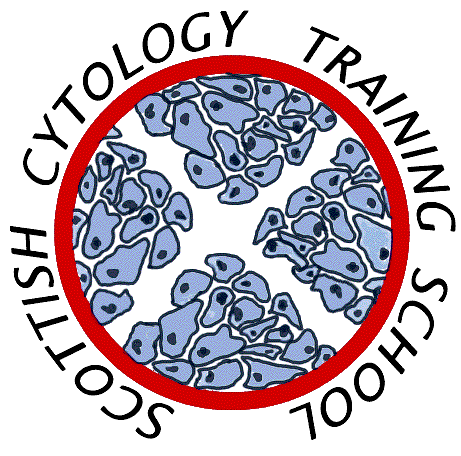 